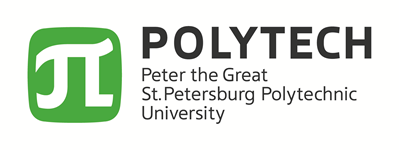 Программа приема в Санкт-Петербургский политехнический университет Петра Великого делегации __________________________________________________________________________________________________________________________________________________________________________Сроки визита________________________________________________________________________Состав делегации: 1. ___________________________________________________________________________________2. ___________________________________________________________________________________3. ___________________________________________________________________________________Руководитель подразделения 	 ____________________________ /_____________________________Ответственный за визит           _____________________________/____________________________Программа приема в Санкт-Петербургский политехнический университет Петра Великого делегации Мадридского политехнического университета, Испания14 ноября 2017Состав делегации: Хосе Мигель Атиенза, проректор по академической стратегии и интернационализацииИгнасио Менендес Пидаль, преподаватель высшей технической школы дорог, каналов и портовДолорес Эрреро-Паленсуэла, специалист по работе с российскими партнерамиПроректор по МД 								Арсеньев Д.Г.Начальник УМС 								Хижняк В.Д.Ответственный за визит							 Каликина С.Ю.ВремяМаршрут следования, место проведения приема, проводимое мероприятиеУчастники от СПбПУ(ФИО, должность, подразделение)ДатаДатаДатаДатаДатаДатаОБРАЗЕЦВремяМаршрут следования, место проведения приема, проводимое мероприятие(корпус, номер помещения)Участники от СПбПУ(ФИО, должность, подразделение)                                                     14 ноября 2017, вторник                                                     14 ноября 2017, вторник                                                     14 ноября 2017, вторник15.00Трансфер из отеля «Коринтия Санкт-Петербург»Невский проспект, д. 57С.Ю. Каликина, менеджер ОММС15.50Прибытие в СПбПУМеждународный кампус, 16 учебный корпус, Ресурсный центр, ауд. 220аС.Ю. Каликина, менеджер ОММС16.00-16.30Встреча с проректором по международной деятельности Д.Г. АрсеньевымМеждународный кампус, 16 учебный корпус, Ресурсный центр, ауд. 220аД.Г. Арсеньев, проректор по международной деятельности В.Д. Хижняк, начальник УМС Е.А. Беляевская, начальник ОММСС.Ю. Каликина, менеджер ОММС16.30-17.00Встреча с представителями ИФНиТМеждународный кампус, 16 учебный корпус, Ресурсный центр, ауд. 220аЕ.Н. Величко, доцент Высшая школа прикладной физики и космических технологий О.Ю. Цыбин, профессор кафедры "Физическая электроника"С.Ю. Каликина, менеджер ОММС17.00Трансфер на стадион «Санкт-Петербург»